附1：四川文理学院校友工作联络员自（推）荐表                                                      校友工作办公室 制表姓  名性别出生年月出生年月出生年月院  系专  业专  业专  业专  业专  业专  业专  业年  级班 级班 级班主任班主任工作单位通讯地址邮政编码邮政编码邮政编码联系电话固定电话       （办）                     （宅）                            （办）                     （宅）                            （办）                     （宅）                            （办）                     （宅）                            （办）                     （宅）                            （办）                     （宅）                            （办）                     （宅）                            （办）                     （宅）                            （办）                     （宅）                            （办）                     （宅）                            （办）                     （宅）                     联系电话移动电话QQ号QQ号QQ号联系电话班级QQ号班级微信号班级微信号班级微信号电子邮箱类型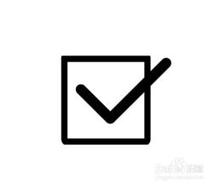 个人自荐                  学院推荐个人自荐                  学院推荐个人自荐                  学院推荐个人自荐                  学院推荐个人自荐                  学院推荐个人自荐                  学院推荐个人自荐                  学院推荐个人自荐                  学院推荐个人自荐                  学院推荐个人自荐                  学院推荐个人自荐                  学院推荐个人自荐                  学院推荐校友办意  见